    ЧЛЕНОВЕ НА ТЕМАТИЧНИ РАБОТНИ ГРУПИ ОТ ЮИР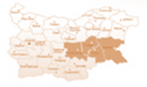                                 ЗА ПЕРИОДА 2021 -2027 Последна актуализация : 27 септември 2022 г. №ТЕМАТИЧНА РАБОТНА ГРУПА Представител на РСР на ЮИР –титуляр     Представител на РСР на ЮИР-заместник1.ТРГ за разработване на Споразумение за партньорство 2021 – 2027МИНЧО АФУЗОВ областен управител наобласт Сливен044/ 663202governments@regionsliven.comДРАГОМИР ДИМИТРОВ  зам. областен управител на област Ямбол 046 686815region@yambol.government.bg2.ТРГ за разработване на Програма за техническа помощДИМИТЪР НИКОЛОВкмет на община Бургас056/ 841 313d.nikolov@burgas.bgЖИВКО ТОДОРОВкмет на община Стара Загора(042) 614 660, 600 105, (042) 601 103mayor@starazagora.bg3.ТРГ за разработване на Програма за ОбразованиеИВАН ЧОЛАКОВ областен управител на област Стара Загора042/ 613 242,ICholakov@sz.government.bg АНТОНИЙ АНДОНОВ зам. областен управител на област Сливен044 616 679andonov@regionsliven.com4.ТРГ за разработване на Стратегически план за развитие на земеделието и селските райони 2021-2027 – Обща селскостопанска политика на ЕСГЕОРГИ ЧАЛЪКОВ областен управител на област Ямбол046/ 686 813region@yambol.government.bgАНТОНИЙ АНДОНОВзам. областен управител на област Сливен 044 616 679andonov@regionsliven.com5.ТРГ за разработване на Програма за Развитие на регионитеДИМИТЪР НИКОЛОВкмет на община Бургас056/ 841 313d.nikolov@burgas.bgПЕТЪР БОЯДЖИЕВ зам. областен управител на област Стара Загора042 613 247PBoyadzhiev@sz.government.bg6.ТРГ за разработване на Стратегическите и програмните документи на Република България за управление на средствата от фондовете на ЕССТЕФАН РАДЕВ кмет на община Сливен044/663 166, 044/611 106kmet@sliven.bgМАРИЯ ЦЕНОВА зам. областен управител на област Бургас056 894 116tsenova707@abv.bg7.ТРГ за разработване на Програма за транспортна свързаност 2021 -2027ИЛИЯН ИЛИЕВ кмет на община Малко Търново5952/30-21mt_kmet@mail.bg ГЕОРГИ ГЕОРГИЕВ кмет на община Тунджа0886 737 966contact@tundja.net8.ТРГ за разработване на Програма за конкурентоспособност и иновации в предприятията 2021 -2027	ИВАН ЧОЛАКОВ областен управител на област Стара Загора042/ 613 242,ICholakov@sz.government.bgМИНЧО АФУЗОВ областен управител на област Сливен044/ 663202governments@regionsliven.com9.ТРГ за разработване на Програма за морско дело, рибарство и аквакултуриИВАН АЛЕКСИЕВ кмет на община Поморие0596/ 220 04mayor@pomorie.bgНИКОЛАЙ ДИМИТРОВкмет на община Несебър0554 43 281mer@nesebar.bg10.Съвместна работна група за разработване на Програмата за ТГС по Инструмента за предприсъединителна помощ II между България и Турция“ГЕОРГИ ЧАЛЪКОВ областен управител наобласт Ямбол046/ 686 813region@yambol.government.bgВЕСНА БАЛТИНА-зам. кмет на община Бургас056 907 272v.baltina@burgas.bg11.ТРГ по „Програма за трансгранично сътрудничество „Черноморски басейн“МАРИЯ НЕЙКОВА областен управител на област Бургас056/ 894 149governor@bs.government.bgТИХОМИР ЯНАКИЕВ кмет на община Созопол0550/ 257 01obshtina@sozopol.bg12.ТРГ по Програма за научни изследвания, иновации и дигитализация за интелигентна трансформацияПроф. СЕВДАЛИНА ТУРМАНОВАпредседател на Общински съвет Бургас056 907/ 207s.turmanova@burgas.bgРАДКА МИХАЙЛОВАгл. експерт РРТУобластна администрация Стара Загора042 613 223rmihaylova@sz.government.bg13.ТРГ за Програма за развитие на човешките ресурси и Програма за храни и/или основно материално подпомаганеЙОРДАНКА АНАНИЕВАзам. кмет на община Бургас056 907 250/271y.ananieva@burgas.bgПЕПА ДИМИТРОВА- ЧИЛИКОВА зам. кмет на община Сливен044/611 102zamkmet_sd@sliven.bg14.ТРГ за разработване на Програма за Околна средаВЕСНА БАЛТИНАзам. кмет на община Бургас056 907 272v.baltina@burgas.bgКАМЕН КОСТОВзам. кмет на община Сливен044/611 376kkostov@sliven.bg15. Национална програма по Фонд „Вътрешна сигурност”, Национална програма по Фонд „Убежище и миграция“ и Национална програма по Инструмента за финансово подпомагане на управлението на границите и за визите като част от Фонда за интегрирано управление на границите.МАРИЯ НЕЙКОВА областен управител на област Бургас056/ 894 149governor@bs.government.bgГЕОРГИ ЧАЛЪКОВ областен управител наобласт Ямбол046/ 686 813region@yambol.government.bg